Councillors on this Committee:EX OFFICIO Cllr D Seabrook (Chair of Council), Cllr I Sharkey (Vice Chair of Council)Cllr Campbell (Chairman), Cllr Gordon-Garrett (Vice Chair), Cllr Wood, Cllr Gallagher, Cllr Sharkey, Cllr Alexander, Cllr S Studd        17th January 2024Dear Committee Member,						            			You are summoned to a meeting of the PLANNING & HIGHWAYS COMMITTEE which will be held in the Anzac Room, Community House, Peacehaven on Tuesday 23rd January 2024 at 7.30pm. 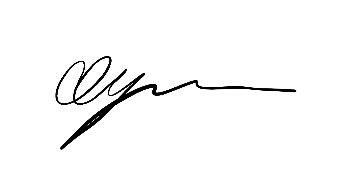 George DysonTown ClerkA G E N D APH1837 CHAIR ANNOUNCEMENTSPH1838 PUBLIC QUESTIONS - There will be a 15-minute period whereby members of the public may ask questions on any relevant Planning & Highways matter.PH1839 TO CONSIDER APOLOGIES FOR ABSENCE & SUBSTITUTIONSPH1840 TO RECEIVE DECLARATIONS OF INTEREST FROM COMMITTEE MEMBERS PH1841 TO ADOPT THE MINUTES FROM THE 9TH JANUARY 2024PH1842 TO NOTE AND REVIEW THE COMMITTEES BUDGETARY REPORTPH1843 TO RECEIVE A VERBAL UPDATE FROM CLLR GALLAGHER CHAIR OF THE STEERING GROUP FOR THE NDPPH1844 TO DECIDE RURAL GRASS CUTTING SERVICEPH1845 TO RECOMMEND ITEMS TO PUT FORWARD FOR DISCUSSION AT THE BUSINESS PLAN COMMITTEE10 PH1846 TO RECEIVE UPDATES FROM TASK & FINISH GROUPS (TFGs): Wildflower grass verge surveyPlanters and public realm along South Coast RoadTo Note: Revised Action Plan for Public Safety GroupRights of way11 PH1847 LEWES DISTRICT COUNCIL’S LOCAL PLAN REGULATION 18 CONSULTATION TOWARDS A LOCAL PLAN SPATICAL STRATEGY AND POLICIES DIRECTIONS12 TO COMMENT on the following Planning applications as follows:-13 TO NOTE the following Planning decisions PH1855 TO NOTE PLANNING & HIGHWAYS – THERE ARE NO COMPLAINTS FOR THIS COMMITTEEPH1856 TO REVIEW & UPDATE THE P&H ACTION PLAN AND AGREE ANY ACTIONS REQUIRED. PH1857 TO AGREE DATE FOR THE NEXT MEETING TUESDAY 13th FEBRUARY 2024 GENERAL BUSINESSPH1848 LW/23/0790Flat 1 2 Dorothy Avenue PeacehavenCase Officer James EmeryDeadline 05.02.24Changes to fenestration to front and side elevationhttps://padocs.lewes-eastbourne.gov.uk/planning/planning-documents?ref_no=LW/23/0790PH1849 LW/23/0788/CDLand between Greenacres and Highsted Park Telscombe RoadCase Officer James SmithDeadline 24.01.24Discharge of conditions 18 (Contaminated Land Pt 1) and 19 (Contaminated Land Pt 2) relating to approval LW/22/0257https://padocs.lewes-eastbourne.gov.uk/planning/planning-documents?ref_no=LW/23/0788/CDPH1850 LW/24/0009Peacehaven Youth Centre Roderick AvenueCase Officer James SmithDeadline 14.02.24Variation of condition 2 of planning permission LW/3475/CC to reduce the scale and height of the extension, changes to the external building materials and window arrangements - Consultation by ESCChttps://planningpa.lewes-eastbourne.gov.uk/online-applications/applicationDetails.do?activeTab=externalDocuments&keyVal=S6YBVJJD08Z00PH1851 LW/23/0667CDLand East and west of Downs Walk PeacehavenDischarge of Conditions: 7 (Slab Landscaping), 8 (Slab Ecology) and 9 (Slab Energy Report) in relation to approval LW/21/0014Lewes DC Grants permissionPeacehaven’s Planning & Highways Committee noted this applicationPH1852 LW/23/06336 Crocks Dean PeacehavenDemolition of existing rear conservatory and replacement with single storey rear extension, rear dormerLewes DC Grants permissionPeacehaven’s Planning & Highways Committee resolved no not commentPH1853 LW/23/028485 South Coast Road PeacehavenDemolition of existing Unit and replacement with a 3 storey mixed-use development with ground floor retail/office unit and 3 flatsLewes DC Grants permissionPeacehaven’s Planning & Highways Committee supported this application subject to the condition that the retail outlet is fully accessiblePH1854 LW/23/0582/CDLand between Greenacres and Highsted Park Telscombe RoadDischarge of Condition 7 (SUDS) in relation to approval LW/22/0257 (relating to LW/20/0189)Lewes DC Grants permission